Compass UK & Ireland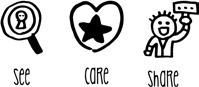 Workplace Safety Management SystemNote - Assessments must be reviewed every 3 years, whenever there is a significant change in the activity, and following any incident involving the activity. Risk assessments must be retained for a period of 6 years.Continued overleafPage 1 of 2Compass UK & Ireland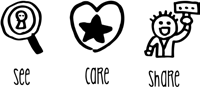 Workplace Safety Management SystemPlease ensure that all actions are discussed with the lone worker employee and any comments are recorded in the table below.Page 2 of 2Unit Name and numberUnit Name and numberUnit Name and numberDateDateLone Worker NameLone Worker NameLone Worker NameJob TitleJob TitleType of lone working carried out,e.g. nature of task and location where carried outType of lone working carried out,e.g. nature of task and location where carried outType of lone working carried out,e.g. nature of task and location where carried outType of lone working carried out,e.g. nature of task and location where carried outType of lone working carried out,e.g. nature of task and location where carried outChecked (Please Tick)1.Carry out an inspection of the workplace on a regular basis to make sure that the workplace is safe, and that people are working safely.Carry out an inspection of the workplace on a regular basis to make sure that the workplace is safe, and that people are working safely.Carry out an inspection of the workplace on a regular basis to make sure that the workplace is safe, and that people are working safely.Carry out an inspection of the workplace on a regular basis to make sure that the workplace is safe, and that people are working safely.Carry out an inspection of the workplace on a regular basis to make sure that the workplace is safe, and that people are working safely.Carry out an inspection of the workplace on a regular basis to make sure that the workplace is safe, and that people are working safely.Carry out an inspection of the workplace on a regular basis to make sure that the workplace is safe, and that people are working safely.Carry out an inspection of the workplace on a regular basis to make sure that the workplace is safe, and that people are working safely.Carry out an inspection of the workplace on a regular basis to make sure that the workplace is safe, and that people are working safely.2.Ask yourself how would you feel working there alone – would you feel safe?Ask yourself how would you feel working there alone – would you feel safe?Ask yourself how would you feel working there alone – would you feel safe?Ask yourself how would you feel working there alone – would you feel safe?Ask yourself how would you feel working there alone – would you feel safe?Ask yourself how would you feel working there alone – would you feel safe?Ask yourself how would you feel working there alone – would you feel safe?Ask yourself how would you feel working there alone – would you feel safe?Ask yourself how would you feel working there alone – would you feel safe?3.Has the lone worker been trained to do their tasks correctly and has this been recorded on their Training Record?Has the lone worker been trained to do their tasks correctly and has this been recorded on their Training Record?Has the lone worker been trained to do their tasks correctly and has this been recorded on their Training Record?Has the lone worker been trained to do their tasks correctly and has this been recorded on their Training Record?Has the lone worker been trained to do their tasks correctly and has this been recorded on their Training Record?Has the lone worker been trained to do their tasks correctly and has this been recorded on their Training Record?Has the lone worker been trained to do their tasks correctly and has this been recorded on their Training Record?Has the lone worker been trained to do their tasks correctly and has this been recorded on their Training Record?Has the lone worker been trained to do their tasks correctly and has this been recorded on their Training Record?4.Check to make sure that equipment is being maintained properly and where required, records are kept of all repairs.Check to make sure that equipment is being maintained properly and where required, records are kept of all repairs.Check to make sure that equipment is being maintained properly and where required, records are kept of all repairs.Check to make sure that equipment is being maintained properly and where required, records are kept of all repairs.Check to make sure that equipment is being maintained properly and where required, records are kept of all repairs.Check to make sure that equipment is being maintained properly and where required, records are kept of all repairs.Check to make sure that equipment is being maintained properly and where required, records are kept of all repairs.Check to make sure that equipment is being maintained properly and where required, records are kept of all repairs.Check to make sure that equipment is being maintained properly and where required, records are kept of all repairs.5..Make sure Safety Data Sheets are available for all hazardous chemicals and substances used or stored on the premisesMake sure Safety Data Sheets are available for all hazardous chemicals and substances used or stored on the premisesMake sure Safety Data Sheets are available for all hazardous chemicals and substances used or stored on the premisesMake sure Safety Data Sheets are available for all hazardous chemicals and substances used or stored on the premisesMake sure Safety Data Sheets are available for all hazardous chemicals and substances used or stored on the premisesMake sure Safety Data Sheets are available for all hazardous chemicals and substances used or stored on the premisesMake sure Safety Data Sheets are available for all hazardous chemicals and substances used or stored on the premisesMake sure Safety Data Sheets are available for all hazardous chemicals and substances used or stored on the premisesMake sure Safety Data Sheets are available for all hazardous chemicals and substances used or stored on the premises6.Make sure Risk Assessments of all processes and activities are available for lone workers to refer to and that Safe Systems of Work are available. Make sure you know that lone workers are fully aware of the associated risks of lone working and all safety procedures which are in place.Make sure Risk Assessments of all processes and activities are available for lone workers to refer to and that Safe Systems of Work are available. Make sure you know that lone workers are fully aware of the associated risks of lone working and all safety procedures which are in place.Make sure Risk Assessments of all processes and activities are available for lone workers to refer to and that Safe Systems of Work are available. Make sure you know that lone workers are fully aware of the associated risks of lone working and all safety procedures which are in place.Make sure Risk Assessments of all processes and activities are available for lone workers to refer to and that Safe Systems of Work are available. Make sure you know that lone workers are fully aware of the associated risks of lone working and all safety procedures which are in place.Make sure Risk Assessments of all processes and activities are available for lone workers to refer to and that Safe Systems of Work are available. Make sure you know that lone workers are fully aware of the associated risks of lone working and all safety procedures which are in place.Make sure Risk Assessments of all processes and activities are available for lone workers to refer to and that Safe Systems of Work are available. Make sure you know that lone workers are fully aware of the associated risks of lone working and all safety procedures which are in place.Make sure Risk Assessments of all processes and activities are available for lone workers to refer to and that Safe Systems of Work are available. Make sure you know that lone workers are fully aware of the associated risks of lone working and all safety procedures which are in place.Make sure Risk Assessments of all processes and activities are available for lone workers to refer to and that Safe Systems of Work are available. Make sure you know that lone workers are fully aware of the associated risks of lone working and all safety procedures which are in place.Make sure Risk Assessments of all processes and activities are available for lone workers to refer to and that Safe Systems of Work are available. Make sure you know that lone workers are fully aware of the associated risks of lone working and all safety procedures which are in place.7.Periodically speak to those who work alone to find out if they have any concerns that can need to be dealt with.Periodically speak to those who work alone to find out if they have any concerns that can need to be dealt with.Periodically speak to those who work alone to find out if they have any concerns that can need to be dealt with.Periodically speak to those who work alone to find out if they have any concerns that can need to be dealt with.Periodically speak to those who work alone to find out if they have any concerns that can need to be dealt with.Periodically speak to those who work alone to find out if they have any concerns that can need to be dealt with.Periodically speak to those who work alone to find out if they have any concerns that can need to be dealt with.Periodically speak to those who work alone to find out if they have any concerns that can need to be dealt with.Periodically speak to those who work alone to find out if they have any concerns that can need to be dealt with.8.Ensure the working activities/tasks don’t put the lone worker at greater risk of harm.Ensure the working activities/tasks don’t put the lone worker at greater risk of harm.Ensure the working activities/tasks don’t put the lone worker at greater risk of harm.Ensure the working activities/tasks don’t put the lone worker at greater risk of harm.Ensure the working activities/tasks don’t put the lone worker at greater risk of harm.Ensure the working activities/tasks don’t put the lone worker at greater risk of harm.Ensure the working activities/tasks don’t put the lone worker at greater risk of harm.Ensure the working activities/tasks don’t put the lone worker at greater risk of harm.Ensure the working activities/tasks don’t put the lone worker at greater risk of harm.9.Discuss whether any additional arrangements are required to ensure their safety.Discuss whether any additional arrangements are required to ensure their safety.Discuss whether any additional arrangements are required to ensure their safety.Discuss whether any additional arrangements are required to ensure their safety.Discuss whether any additional arrangements are required to ensure their safety.Discuss whether any additional arrangements are required to ensure their safety.Discuss whether any additional arrangements are required to ensure their safety.Discuss whether any additional arrangements are required to ensure their safety.Discuss whether any additional arrangements are required to ensure their safety.10.Make sure that you have a reliable system for contacting the lone worker and for establishing they are safe. This could be by a call-in system, tracking device, mobile phone, etc.Make sure that you have a reliable system for contacting the lone worker and for establishing they are safe. This could be by a call-in system, tracking device, mobile phone, etc.Make sure that you have a reliable system for contacting the lone worker and for establishing they are safe. This could be by a call-in system, tracking device, mobile phone, etc.Make sure that you have a reliable system for contacting the lone worker and for establishing they are safe. This could be by a call-in system, tracking device, mobile phone, etc.Make sure that you have a reliable system for contacting the lone worker and for establishing they are safe. This could be by a call-in system, tracking device, mobile phone, etc.Make sure that you have a reliable system for contacting the lone worker and for establishing they are safe. This could be by a call-in system, tracking device, mobile phone, etc.Make sure that you have a reliable system for contacting the lone worker and for establishing they are safe. This could be by a call-in system, tracking device, mobile phone, etc.Make sure that you have a reliable system for contacting the lone worker and for establishing they are safe. This could be by a call-in system, tracking device, mobile phone, etc.Make sure that you have a reliable system for contacting the lone worker and for establishing they are safe. This could be by a call-in system, tracking device, mobile phone, etc.11.Does the lone worker have the appropriate PPE and is he/she trained in its use?Does the lone worker have the appropriate PPE and is he/she trained in its use?Does the lone worker have the appropriate PPE and is he/she trained in its use?Does the lone worker have the appropriate PPE and is he/she trained in its use?Does the lone worker have the appropriate PPE and is he/she trained in its use?Does the lone worker have the appropriate PPE and is he/she trained in its use?Does the lone worker have the appropriate PPE and is he/she trained in its use?Does the lone worker have the appropriate PPE and is he/she trained in its use?Does the lone worker have the appropriate PPE and is he/she trained in its use?12.Consider what emergency situations could arise and make sure that the lone worker is aware of the procedures that are in place to deal with them.Consider what emergency situations could arise and make sure that the lone worker is aware of the procedures that are in place to deal with them.Consider what emergency situations could arise and make sure that the lone worker is aware of the procedures that are in place to deal with them.Consider what emergency situations could arise and make sure that the lone worker is aware of the procedures that are in place to deal with them.Consider what emergency situations could arise and make sure that the lone worker is aware of the procedures that are in place to deal with them.Consider what emergency situations could arise and make sure that the lone worker is aware of the procedures that are in place to deal with them.Consider what emergency situations could arise and make sure that the lone worker is aware of the procedures that are in place to deal with them.Consider what emergency situations could arise and make sure that the lone worker is aware of the procedures that are in place to deal with them.Consider what emergency situations could arise and make sure that the lone worker is aware of the procedures that are in place to deal with them.13.Is first aid provision available?Is first aid provision available?Is first aid provision available?Is first aid provision available?Is first aid provision available?Is first aid provision available?Is first aid provision available?Is first aid provision available?Is first aid provision available?Site/Unit ManagerSite/Unit ManagerNameNameSignatureSignatureLone WorkerLone WorkerNameNameSignatureSignatureDocument NameLone Workers Workplace ChecklistDocument NoWS.F.ES.12a.01Document OwnerWorkplace SafetyDate of IssueJuly 2022ClassificationInternal UseVersion No1.0Further comments/actionsDate actionedDocument NameLone Workers Workplace ChecklistDocument NoWS.F.ES.12a.01Document OwnerWorkplace SafetyDate of IssueJuly 2022ClassificationInternal UseVersion No1.0